Załącznik Nr 2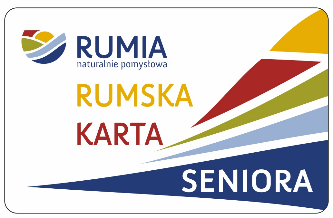 	do Zarządzenia Nr 1262/304/2017	Burmistrza Miasta Rumi 	z dnia 10 lipca 2017 r.                                                                                                  Rumia, dnia …...................................Wniosek                          o wydanie Rumskiej Karty Seniora 	                          o wydanie duplikatu Rumskiej Karty Seniora 	 (proszę zaznaczyć prawidłową opcję)	Burmistrz Miasta RumiaWnoszę o wydanie „Rumskiej Karty Seniora”.Dane wnioskodawcy (proszę wypełnić czytelnie: komputerowo lub drukowanymi literami)Oświadczam, że:Zamieszkuje na terenie Gminy Miejskiej Rumia pod wskazanym we wniosku adresem.Dane zawarte we wniosku są zgodne z prawdą i jestem świadomy/a odpowiedzialności za składanie nieprawdziwych oświadczeń oraz zobowiązuję się niezwłocznie poinformować o wszelkich zmianach danych zawartych w niniejszym wniosku;Zostałam poinformowana/zostałem poinformowany, że Karta ma charakter osobisty i nie może być użyczana, bądź odstępowana nieuprawnionym osobom._____________________________(data i czytelny podpis)Wyrażam zgodę na przetwarzanie danych osobowych na potrzeby realizacji programu 
„Rumska Karta Seniora", zgodnie z przepisami ustawy z dnia 10 maja 2018 r. o ochronie danych osobowych (Dz. U. z 2019 r. poz.1781)._____________________________(data i czytelny podpis)_______________________________________________________________________________________________________________________________(wypełnia się przy odbiorze Kart)Rumską Kartę Seniora odebrałem/am i stwierdzam, iż dane na Karcie są zgodne z danymi 
podanymi we wniosku._____________________________(data i czytelny podpis)Imię:Nazwisko:Nazwisko:Data urodzenia:Numer PESEL:Numer PESEL:Obywatelstwo:Miejsce zamieszkaniaMiejsce zamieszkaniaMiejsce zamieszkaniaMiejscowość:Kod pocztowy:Ulica:Nr domu:Nr mieszkania:Nr telefonu kontaktowego: